Анализ профессиональной заболеваемости среди работников углеобогатительных фабрикКемеровская область является одним из динамично развивающихся угледобывающих регионов России, для которого приоритетным направлением является улучшение качества жизни населения. В связи с этим остро встают вопросы сохранения жизни и здоровья работников в процессе производственной деятельности предприятий промышленности.Профессиональная заболеваемость, это общепризнанный критерий влияния неблагоприятных условий труда на здоровье работников.Описание проблематики профзаболеваний на предприятияхПо данным Федеральной службы в сфере защиты прав потребителей и благополучии человека в Кемеровской области сохраняется неблагополучное состояние условий труда в большинстве отраслей экономики.По данным лабораторного контроля за условиями труда, проводимого ФГУЗ «Центр гигиены и эпидемиологии в Кемеровской области» и его филиалами в 2010 году:На 30,2 % рабочих мест (389 из 1288) не соблюдаются гигиенические нормативы по вибрации (2009 г. - 28,75 %).На 39,72 % рабочих мест (779 из 1961) - гигиенические нормативы по шуму (2009 г - 32,77 %).На 19,5 % рабочих мест (135 из 692) - нормы электромагнитных полей и излучений (2009 г. - 19,02 %).На 27,75 % рабочих мест (849 из 3059) -нормы освещенности (2009 г - 28,21 %).На 21,96 % рабочих мест (602 из 2741) - параметры микроклимата (2009 г. - 18,12 %).Вредные физические факторы производственной среды и производственного процесса на предприятиях угольной промышленности не соответствуют гигиеническим нормативам в 37,6 % проведенных измерений [1].Следствием неудовлетворительных условий труда является возникновение профессиональных заболеваний, удельное количество которых (на 1000 работающих) в угольной отрасли наиболее высокое из всех отраслей промышленности России. Так, за период с 2007 по 2010 года, наиболее высокий уровень профессиональной заболеваемости регистрировался на предприятиях угольной промышленности составил 73,39 %.Наиболее распространенными формами профессиональных заболеваний являются:Заболевания органов дыхания.Вибрационная болезнь.Заболевания опорно-двигательного аппарата.Невриты слухового нерва [2].Угольная промышленность к тому же считается наиболее опасной с точки зрения утраты трудоспособности.Здесь профзаболеваниями чаще всего страдает персонал, обслуживающий технологическое оборудование. Углеобогатительная фабрика является примером высокомеханизированного производства, где большая часть персонала предприятия занята именно на обслуживании и ремонте технологического оборудования. Анализ состояния профессиональной заболеваемости среди работников углеобогатительных фабрик позволяет получить выводы, характерные и для других предприятий, занятых переработкой полезных ископаемых.Инфографика по профессиональной заболеваемости в рамках исследованияДинамика впервые выявленных профессиональных заболеваний среди работников углеобогатительных фабрик имеет тенденцию к росту согласно, графика на рисунке 1: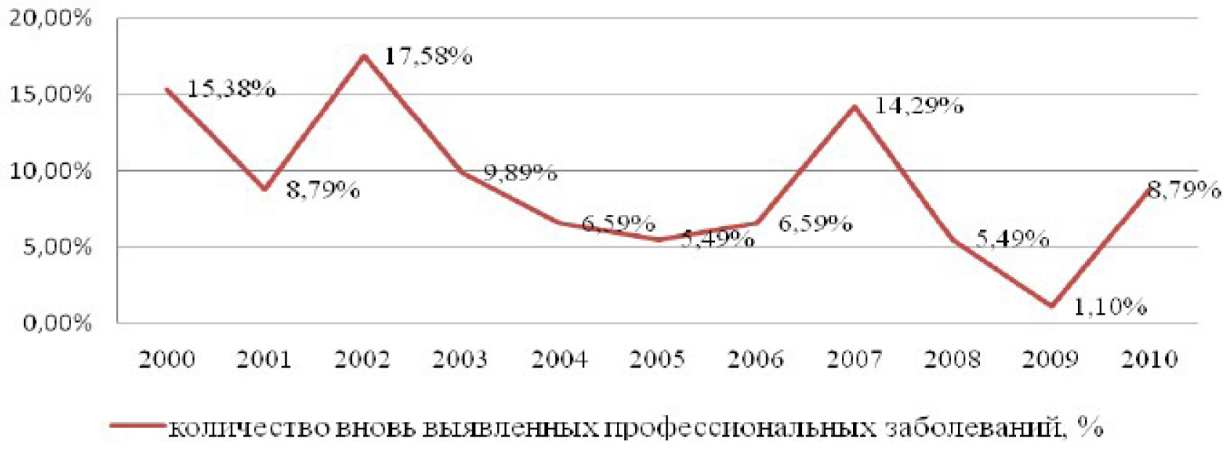 Рисунок 1 – Динамика впервые выявленных профессиональных заболеванийТехнологические процессы на обогатительных фабриках требуют постоянного внимания и контроля за работой машин и оборудования. С увеличением уровня механизации и автоматизации производственных процессов не исключается постоянного пребывания рабочих в течение смены в производственной среде, параметры которой могут не соответствовать требованиям гигиенических нормативов условий труда.Анализ профессиональной заболеваемости по профессиональным группам представлен на рисунке 2: 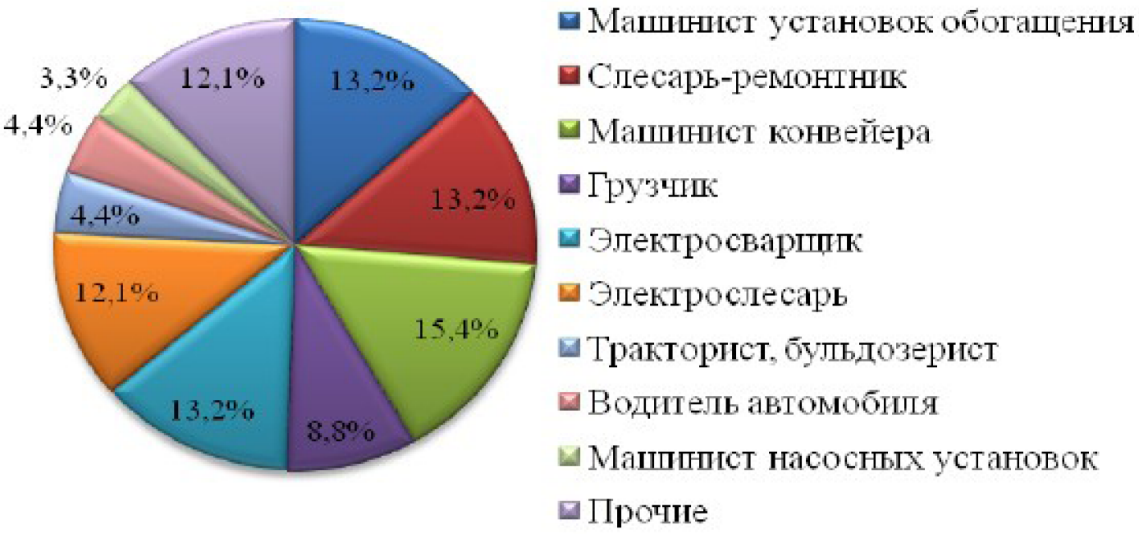 Рисунок 2 – Распределение уровня профессиональной заболеваемости по профессиональным группамИсходя из статистики на обогатительных фабриках показывает, что среди разных профессиональных групп наивысшей уровень заболеваемости приходиться на работников, занятых ремонтом технологического оборудования (более 38%).Нейросенсорная тугоухость и заболевания опорнодвигательного аппарата лидируют в структуре профессиональных заболеваний рисунок З: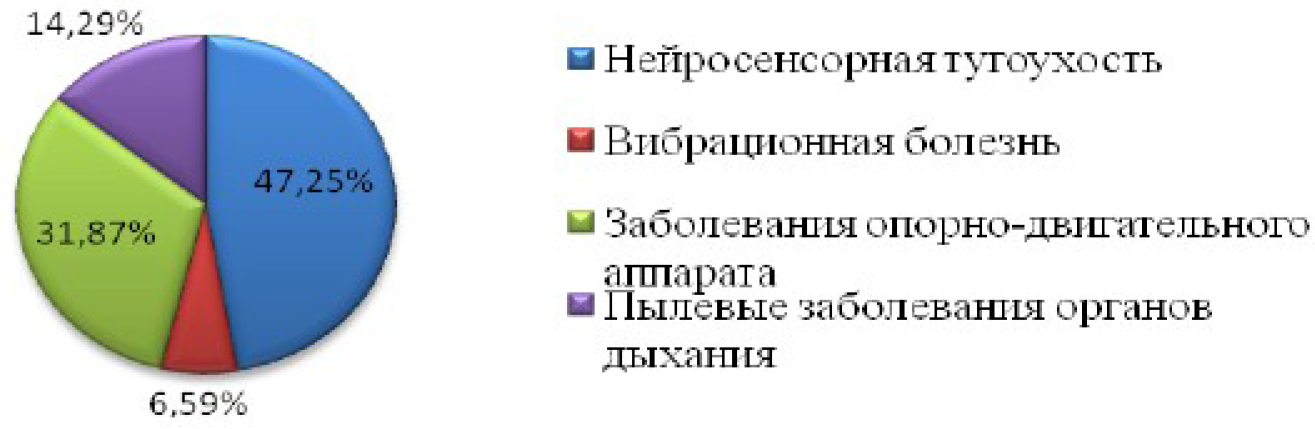 Рисунок 3 – Распределение профессиональной заболеваемости по нозологическим формамДоля заболеваний, связанных с воздействием шума и вибрации на организм человека, составляют 53,85%.Большие физические перегрузки имеют место особенно при выполнении ремонтных работ и при обслуживании конвейерного транспорта.При установлении причин профессиональной заболеваемости к учету необходимо принимать возраст и стаж производственного персонала обогатительных фабрик.Если рассматривать возраст лиц, имеющих профессиональные заболевания, то от общей численности работников статистика будет следующая:Более 50% - работники в возрасте от 51 до 60 лет.39,56% - работники в возрасте от 40 до 50 лет.9,89% - работники с возрастом более 60 лет.На рисунке 4 представлена гистограмма основных показателей по данному вопросу: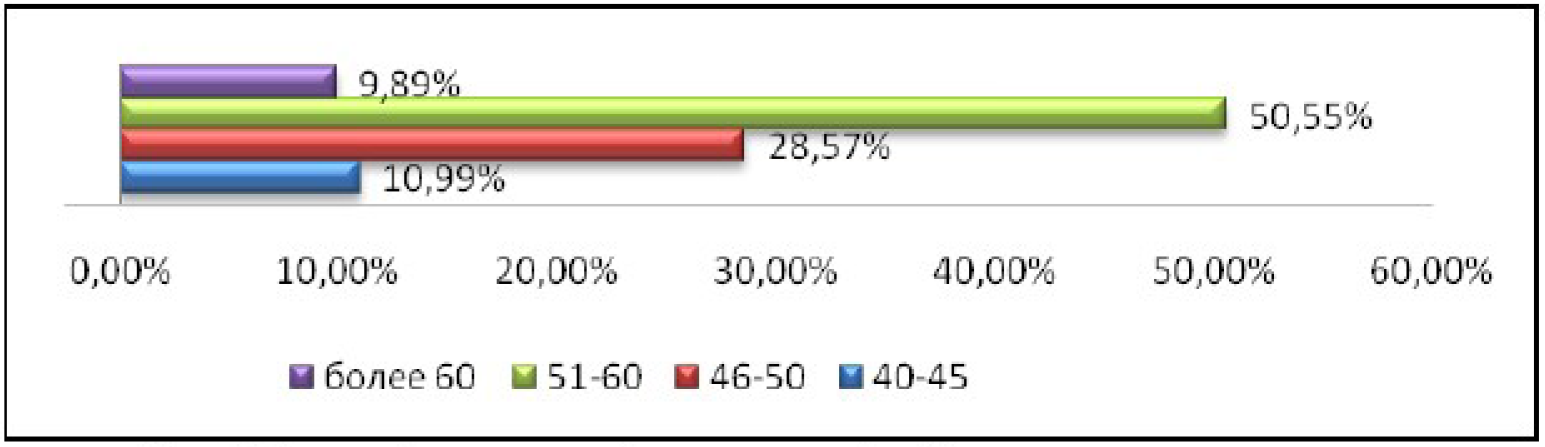 Рисунок 4 – Распределение профессиональной заболеваемости по возрастуРаботники с профессиональными заболеваниями в возрасте до 40 лет не зарегистрированы.Если рассматривать по стажу работы, то среди работников с профессиональными заболеваниями:41,76% имеют стаж работы от 21 до 30 лет.26,37% - со стажем работы более 30 лет.31,87% - со стажем работы от 10 до 20 лет.На рисунке 5 представлена гистограмма основных показателей по данному вопросу: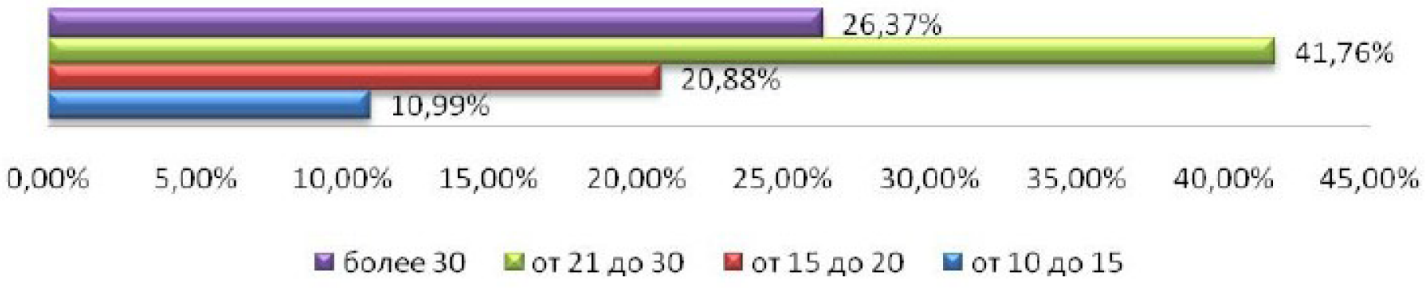 Рисунок 5 – Распределение профессиональной заболеваемости по стажу работыНа основании исследований выявлено, что к хроническим недугам и нарушения здоровья работников приводят следующие факторы:Несовершенство технологических процессов на предприятии.Несовершенство или неудовлетворительное состояние оборудования или инструментов.Неэффективная работа или отсутствие санитарно-технического оборудования.Нарушение правил охраны труда и личной гигиены. Предприятия по переработке угля являются высокомеханизированным производством. В связи с этим динамика развития профессиональных заболеваний зависит от состояния технологического оборудования на предприятии.Список литературыО санитарно-эпидемиологической обстановке в Кемеровской области в 2010 году: Государственный доклад. - Управление Федеральной службы по надзору в сфере защиты прав потребителей и благополучия человека по Кемеровской области, 2011.Государственная инспекция труда в Кемеровской области. Информационный бюллетень №1 (40). Январь 2008 г. Производственно-практический статистический журнал. Аварийность и травматизм на угольных предприятиях Кузбасса в 2007 году.Методические и методологические проблемы охраны труда и промышленной безопасности.Источник: Анализ профессиональной заболеваемости среди работников углеобогатительных фабрик / Е.А. Шутова, Б.Л. Герике // Вестник КузГТУ. - 2012. - №4. - C. 59-61.